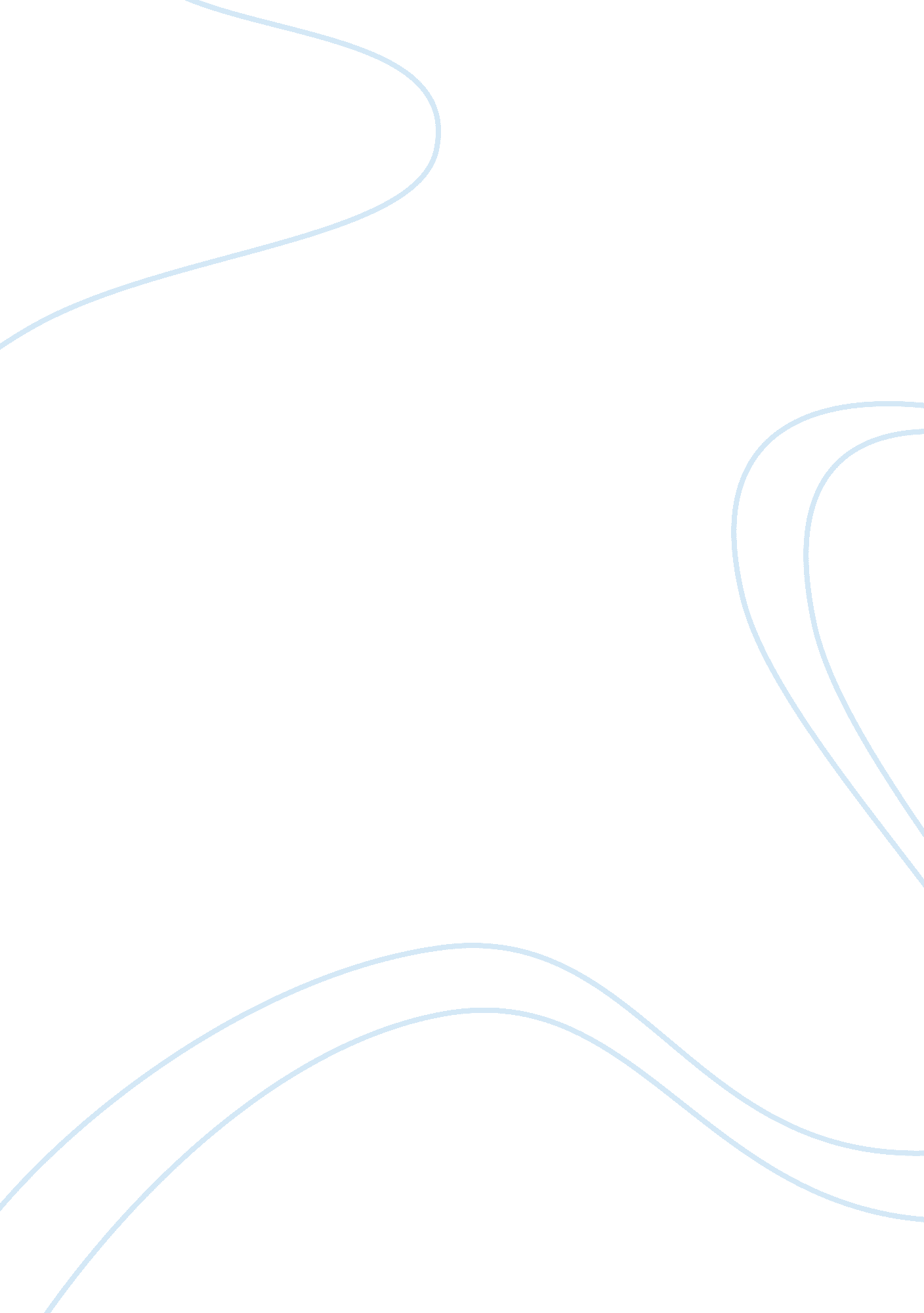 Social sites essay sample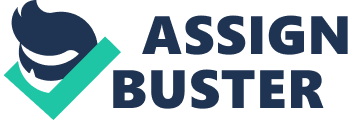 Social networking communities are here to stay. Facebook has over 500 million users, while Twitter has over 200 million. That’s not even counting blogs or YouTube video blogs. There’s no doubt that students are actively engaged in online communities, but what kind of effects are these sites having and how can parents counteract the bad and bolster the positive? The Negative 1. Many students rely on the accessibility of information on social media specifically and the web in general to provide answers. That means a reduced focus on learning and retaining information. 2. Students who attempt to multi-task, checking social media sites while studying, show reduced academic performance (http://viralms. com/blog/2011/04/how-social-media-affects-students/). Their ability to concentrate on the task at hand is significantly reduced by the distractions that are brought about by YouTube, stumbleupon, Facebook or Twitter. 3. The more time students spend on social sites, the less time they spend socializing in person. Because of the lack of body signals and other nonverbal cues, like tone and inflection, social networking sites are not an adequate replacement for face-to-face communication. Students who spend a great deal of time on social networking are less able to effectively communicate in person. 4. The popularity of social media, and the speed at which information is published, has created a lax attitude towards proper spelling and grammar. The reduces a student’s ability to effectively write without relying on a computer’s spell check feature. (source) 5. The degree to which private information is available online and the anonymity the internet seems to provide has made students forget the need to filter the information they post. Many colleges and potential employers investigate an applicant’s social networking profiles before granting acceptance or interviews. Most students don’t constantly evaluate the content they’re publishing online, which can bring about negative consequences months or years down the road. 